Директор ГУО «Средняя школа №2 г. Старые Дороги» Валентина Григорьевна Жуковец заняла достойное четвертое место в областном конкурсе «Молодой директор учреждения общего среднего образования-2016», финал которого состоялся в середине апреля в торжественном зале Минского областного института развития образования. Это отличный результат, если учесть особенности проведения соревнования, предъявленные требования и количество конкурентов на первых этапах. Победитель, директор борисовской школы Андрей Волков, сказал так: «Подготовку и участие можно было сравнить с получением еще одного высшего образования».Конкурс стартовал в ноябре прошлого года. В первом туре жюри оценивало сайт и разработанную программу развития учреждения образования на ближайшие 5 лет, а также эссе на тему «Моя формула директорского успеха». Нужно отметить, что последний творческий труд был представлен без указания автора, чтобы достичь большей объективности в оценке. Еще одно испытание — тестирование молодого управленца на знания нормативной правовой базы, общей педагогики, педагогической психологии, образовательного менеджмента и прочих наук. В итоге в финал вышли семь конкурсантов. В их числе — представительница Стародорожчины. Перед взыскательными    судьями — начальником управления образования Минского облисполкома Галиной Казак, ректором Минского областного института развития образования Светланой Ситниковой, председателем обкома Белорусского профсоюза работников образования Николаем Башко, директором Минского государственного областного лицея Виктором Хатеевым, директором ГУО «Гимназия №1 г. Старые Дороги» Светланой Волчецкой и другими — необходимо было достойно защитить программу развития своего учреждения образования и принять участие в профессиональных дебатах. В итоге первое место жюри отдало директору борисовской средней школы, второе и третье — директорам сельских учреждений образования из Клецкого и Копыльского районов соответственно.«Конечно, волнение испытывали все конкурсанты, — рассказывает лауреат конкурса Валентина Жуковец. — Ведь выступить плохо непозволительно, нужно держать марку, достойно представить свое учреждение, укрепить авторитет сферы образования района. Безусловно, это соревнование — хороший стимул повысить профессиональный уровень, возможность достичь новых высот в управленческой деятельности и позаимствовать прогрессивный опыт коллег». Вот как прокомментировала суть и итог конкурса Галина Казак: «Директор на современном этапе — менеджер, который определяет стратегию развития учреждения образования. Данное мероприятие — ступенька для профессионального и творческого роста. Я уверена: возвратясь в свои коллективы, участники конкурса будут руководить на более высоком уровне».Разработанная программа развития учреждения образования не останется на бумаге, а обязательно будет реализована на практике. «Это хороший план совершенствования деятельности нашей школы, — продолжает Валентина Григорьевна. — В будущем учебном году она станет площадкой Министерства образования по реализации инновационного проекта «Внедрение модели организации образовательного процесса на принципах педагогической эргономики». Это возможность создать дополнительные условия для сохранения и укрепления здоровья учащихся. Планируем улучшать материальную базу, подключить к интернету большинство учебных кабинетов, обустроить тренажерный зал, совершенствовать безбарьерную среду (в школе обучаются и дети с особенностями психофизического развития — авт.) и многое другое».Валентина Жуковец является директором только второй год, но уже успела зарекомендовать себя как решительный, инициативный, мудрый и творческий руководитель. Ее педагогический стаж отмечен достойными результатами в других профессиональных конкурсах: «Учитель года» (районный), «Будущий профессионал» (региональный), «Методист внешкольного учреждения образования» (областной), «Методист-лидер-2005» (республиканский). Безусловно, такая коллекция достижений говорит о стремлении совершенствоваться, укреплять престиж школы, создавать условия для всестороннего развития детей. Поздравляем с хорошим результатом и желаем успехов на профессиональном пути!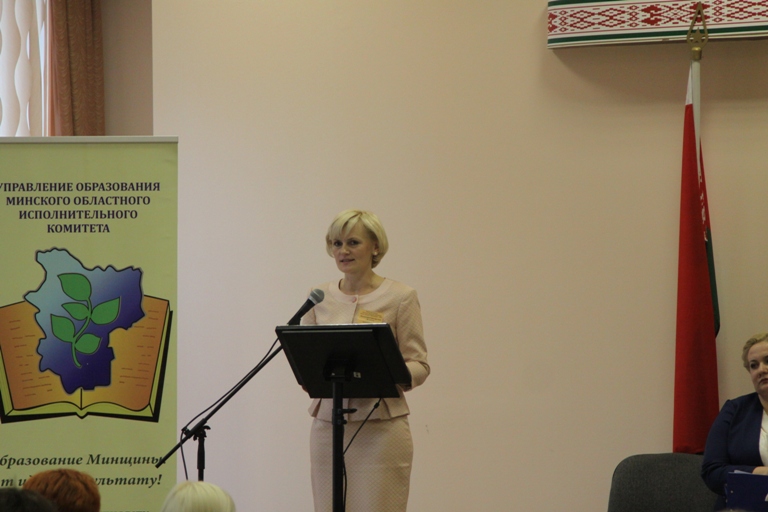 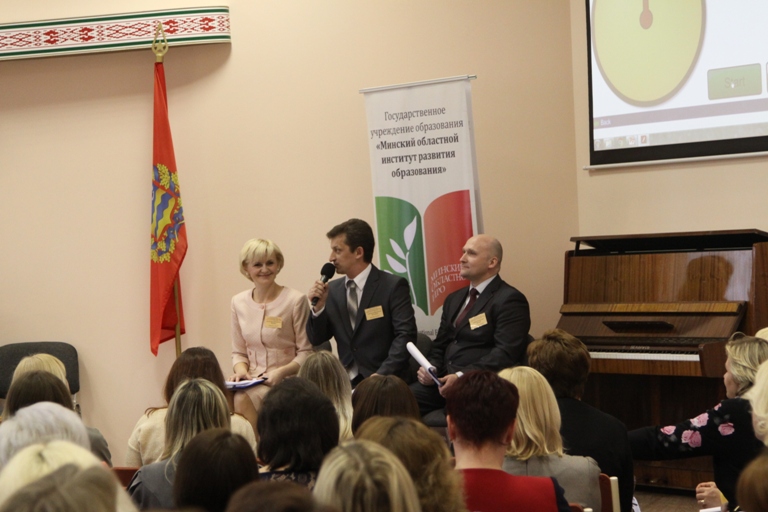 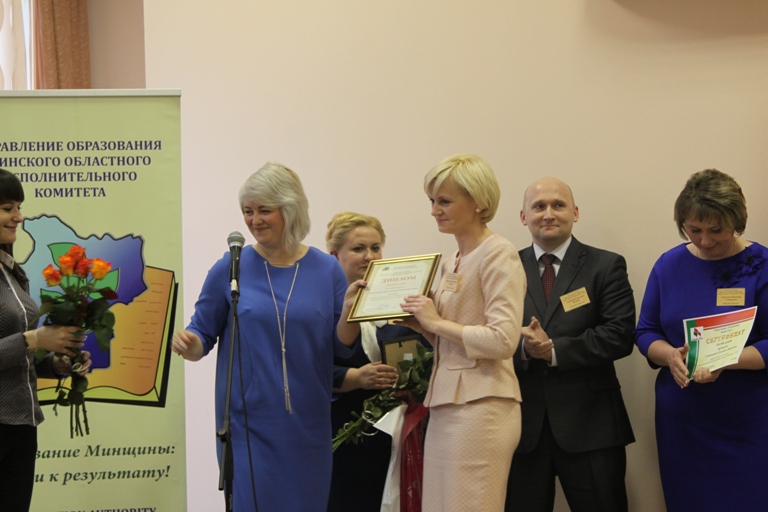 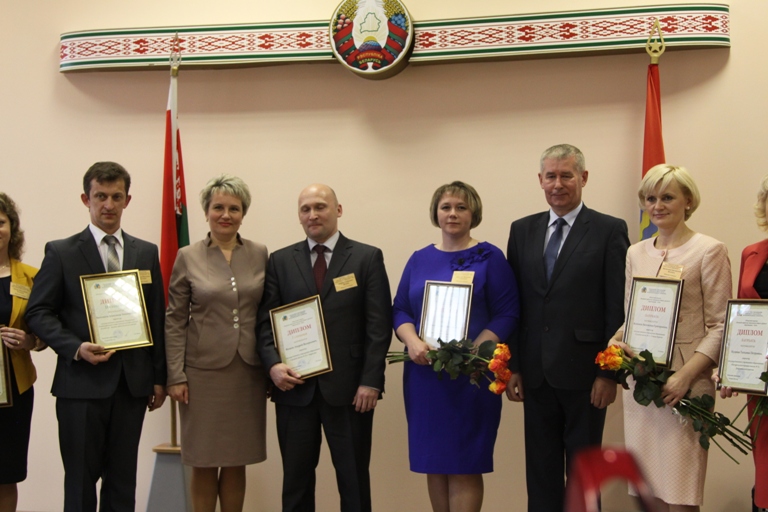 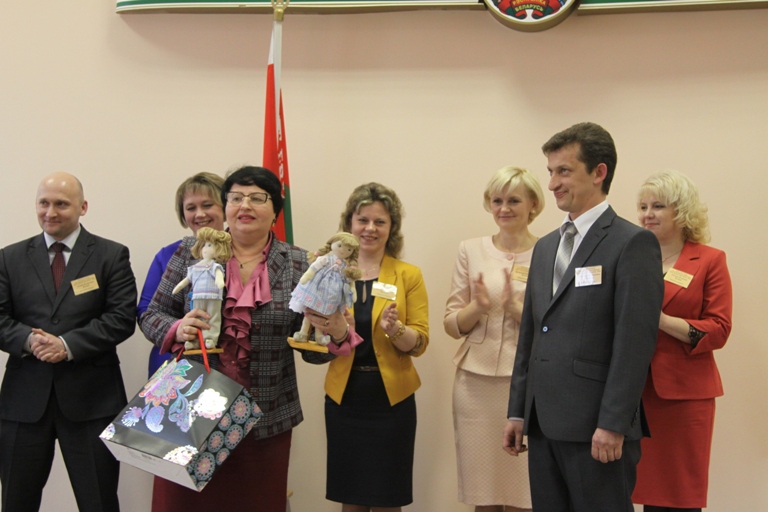 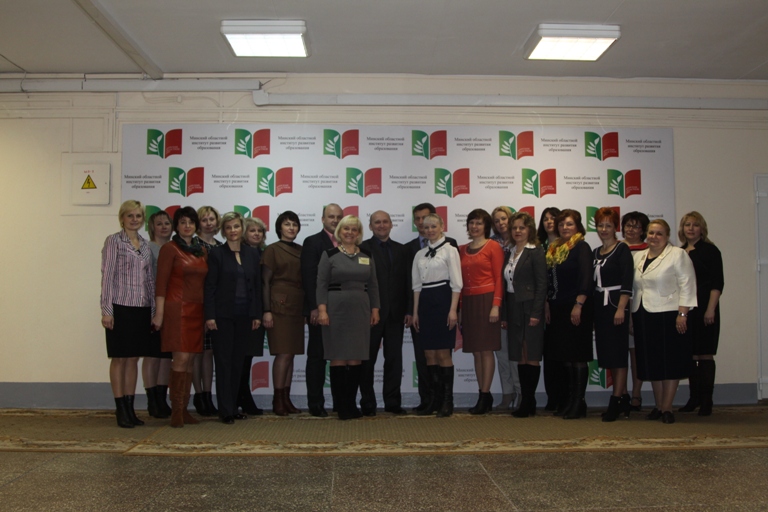 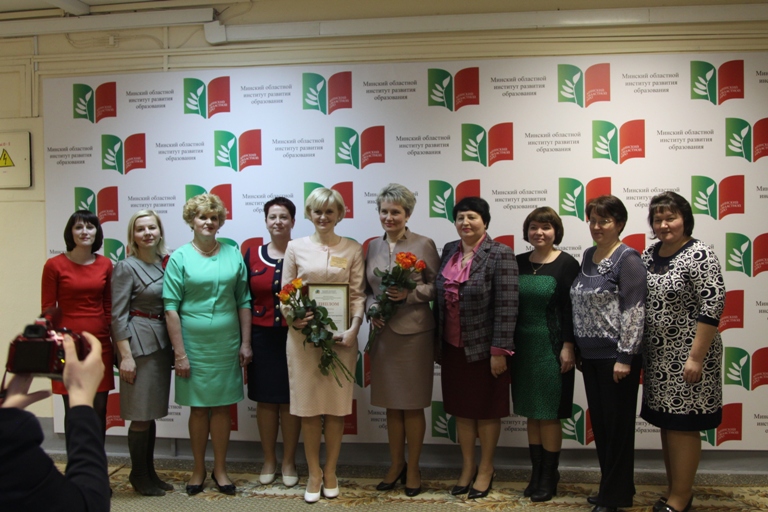 